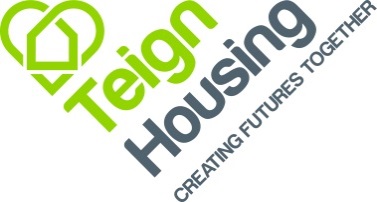 PERSON SPECIFICATION:	Asset Management AdministratorQualitiesEssentialDesirableCompetenciesGood interpersonal and communication skills with people at all levels.Flexible and able to work individually and as part of a customer focused team.Able to deal in a professional manner with colleagues and external business contacts.Able to demonstrate a high level of customer care.Able to plan and manage own workload to meet deadlines.ExperienceComputer literate with basic MS Office systemsExperience of letting/ managing properties. Experience of social housing. CommitmentTo provide the best possible service to customers and colleaguesQualificationsGood standard of general education. Special ConditionsNAOther AttributesResponsive, adaptable and self-motivated.Ability to work within a busy pressured environment.An understanding, caring and helpful nature.